The Common Man 			                    6  VUS.6 D,E 					              Unit 3A. Controversy in the __________of _________ 1. Jackson won the most __________ votes, but NOT an ___________  __________2. John _________  ________ became president – “Corrupt __________”3. Jackson formed the “____________ Party”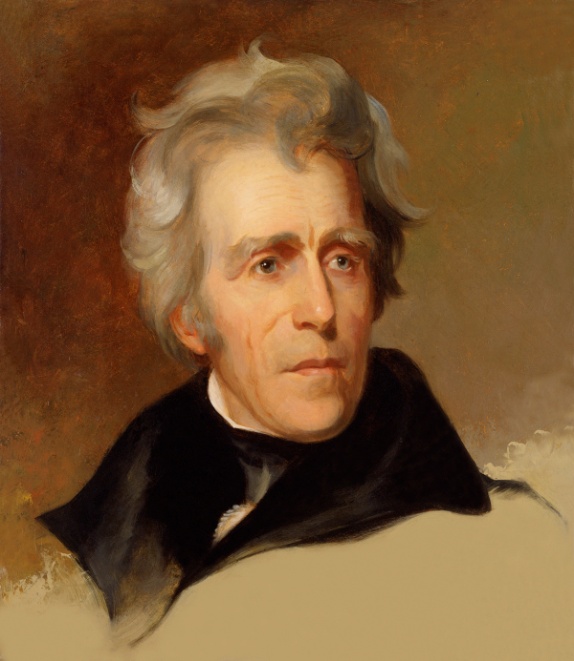 B. Election of 1828 1. Franchise Extended = eliminated __________  requirement to vote – ________, white men could vote – _______as many ________ in 18282. Jackson = the “__________  _______ 3.  Jackson became the ______ PresidentC. Jackson Takes Office 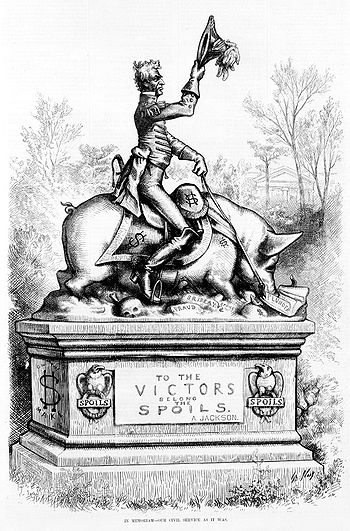 1. __________  _________ = give jobs to loyal party _________2. “Democratic” beliefs – _______ (white, male) citizen should ____________ in gov’t 3.  “King Andrew” – criticized for using ________  ___________ too often 	-_____________ the __________ of the United StatesD. Nullification Crisis 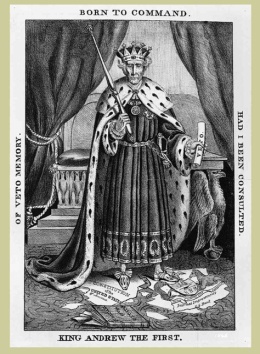 1. SC upset by ________ 2. V.P., John Calhoun offered idea of ____________ – states can ___________ a federal _________3.  Jackson threatened to send _________to collect the tax4.  A ________ was negotiated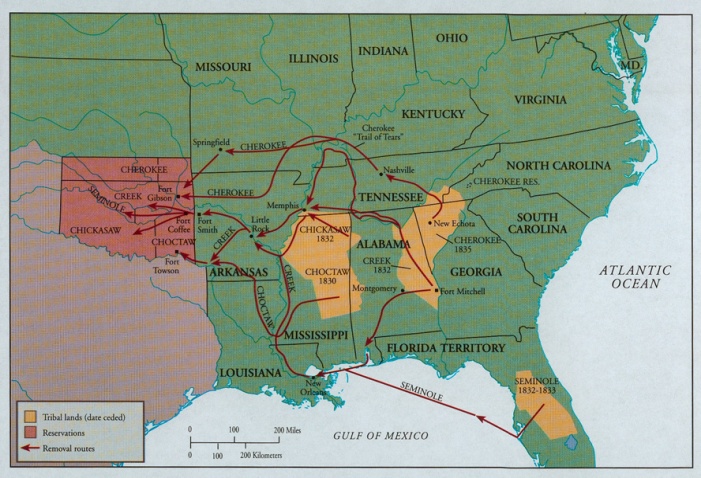 E. Policy Towards Indians   1. In 1830, govt. forced _________ to __________ to Oklahoma  2. _________ of _________ (1838-1839) – about 4,000 Cherokee ________ during __________ from GA to OK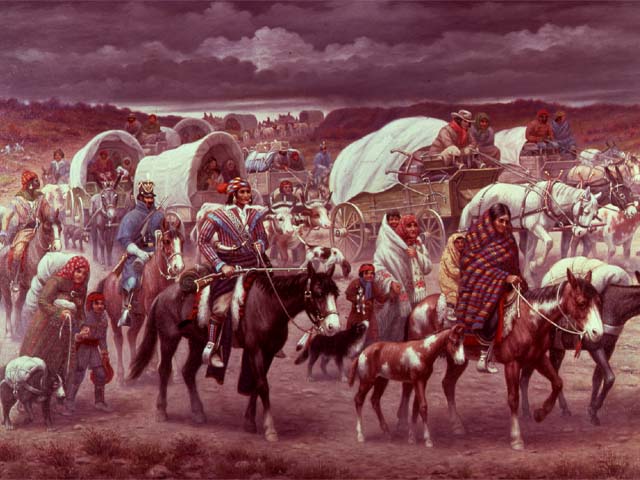 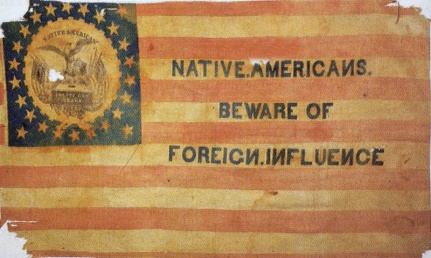 F. Formation of New Parties The ____________ Party ____________ & new parties formed:1. ________ = favored ____________ & commercial development2. _______________ = hated Catholics & _____________ 